Material LongitudClase online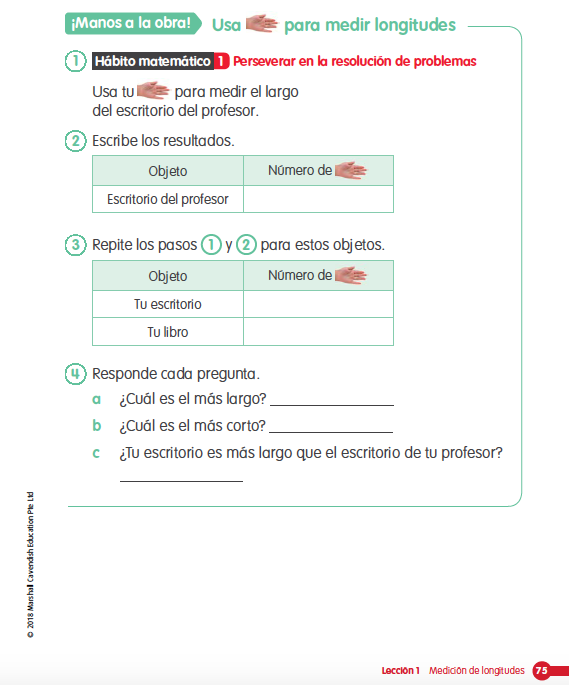 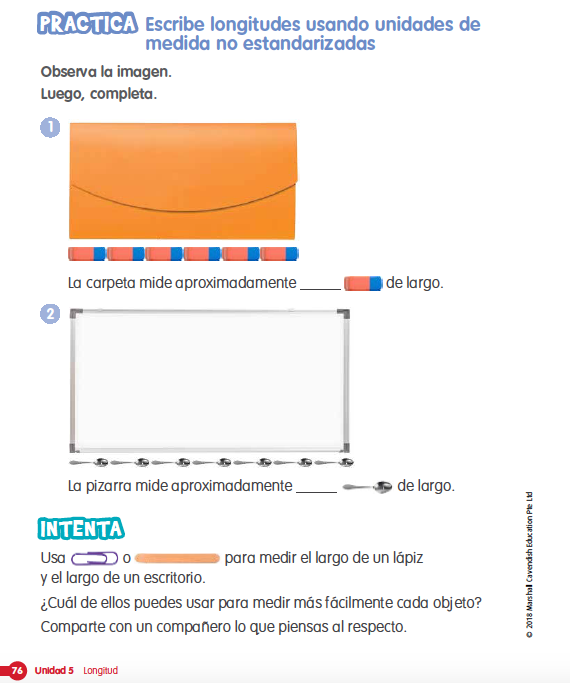 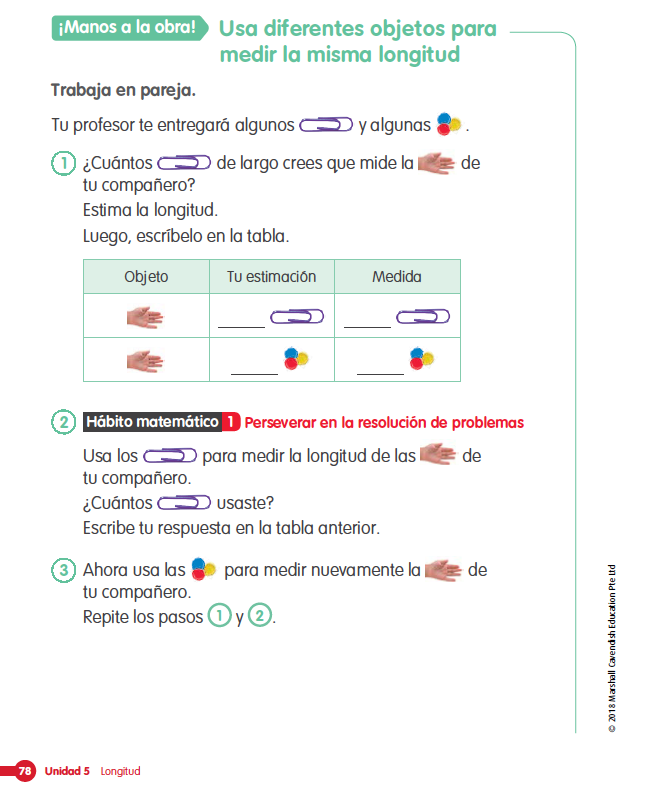 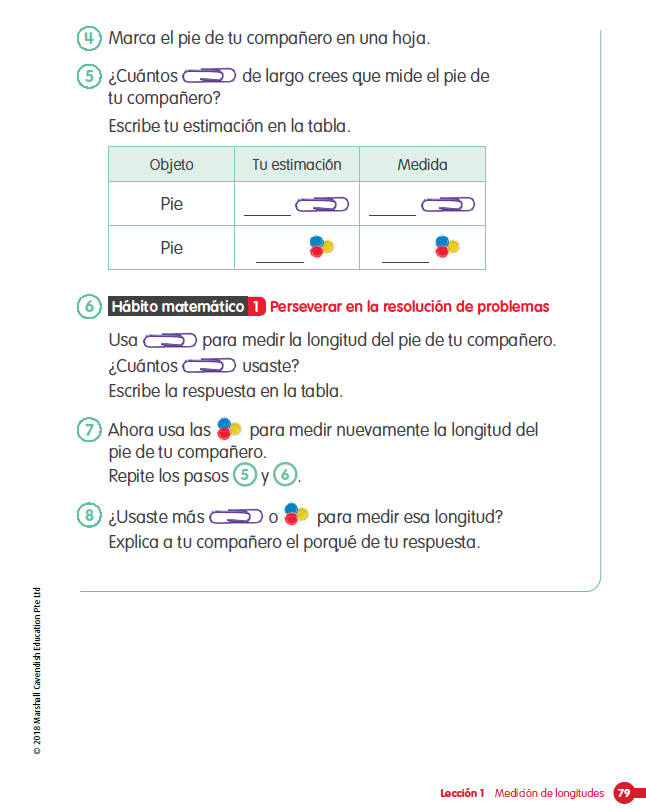 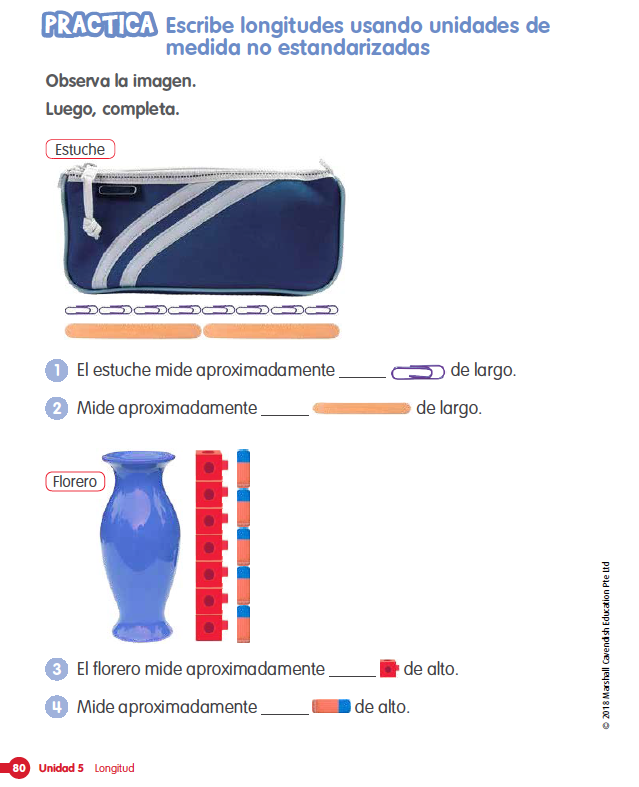 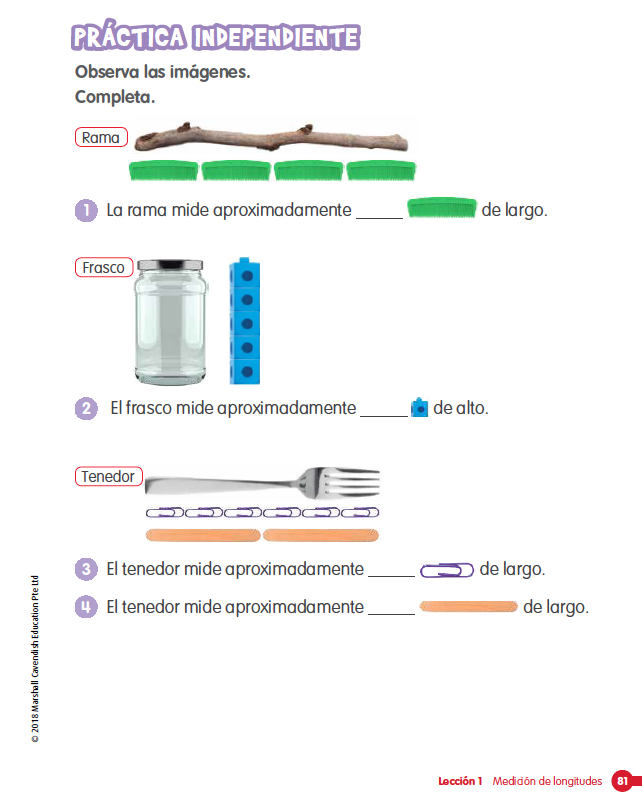 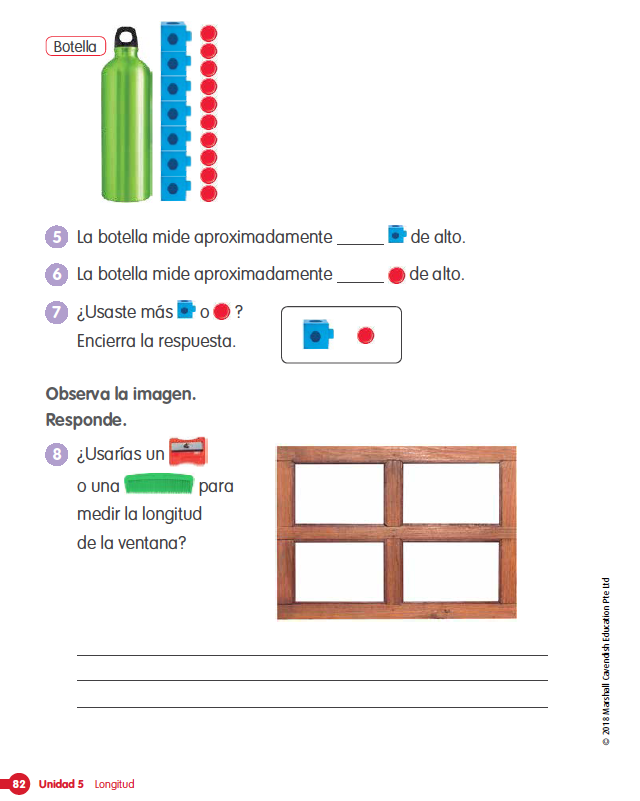 